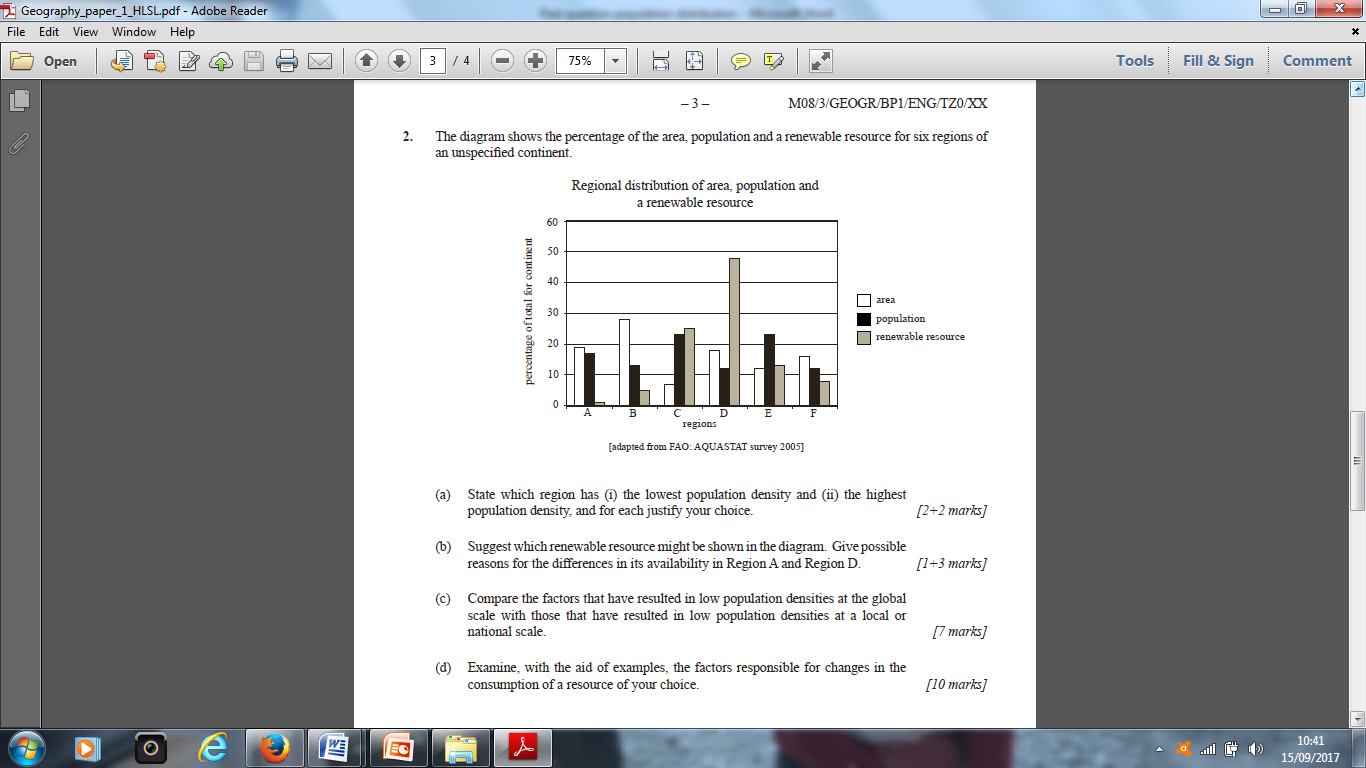 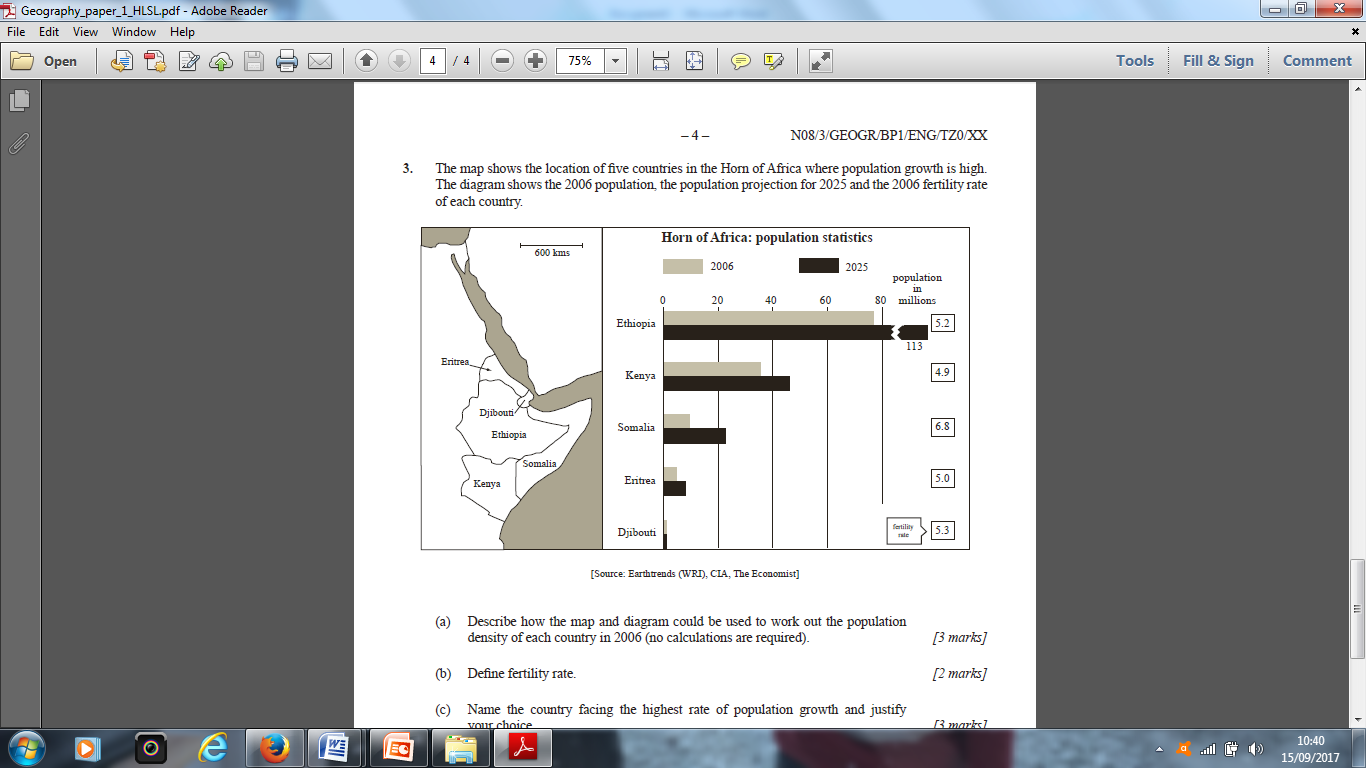 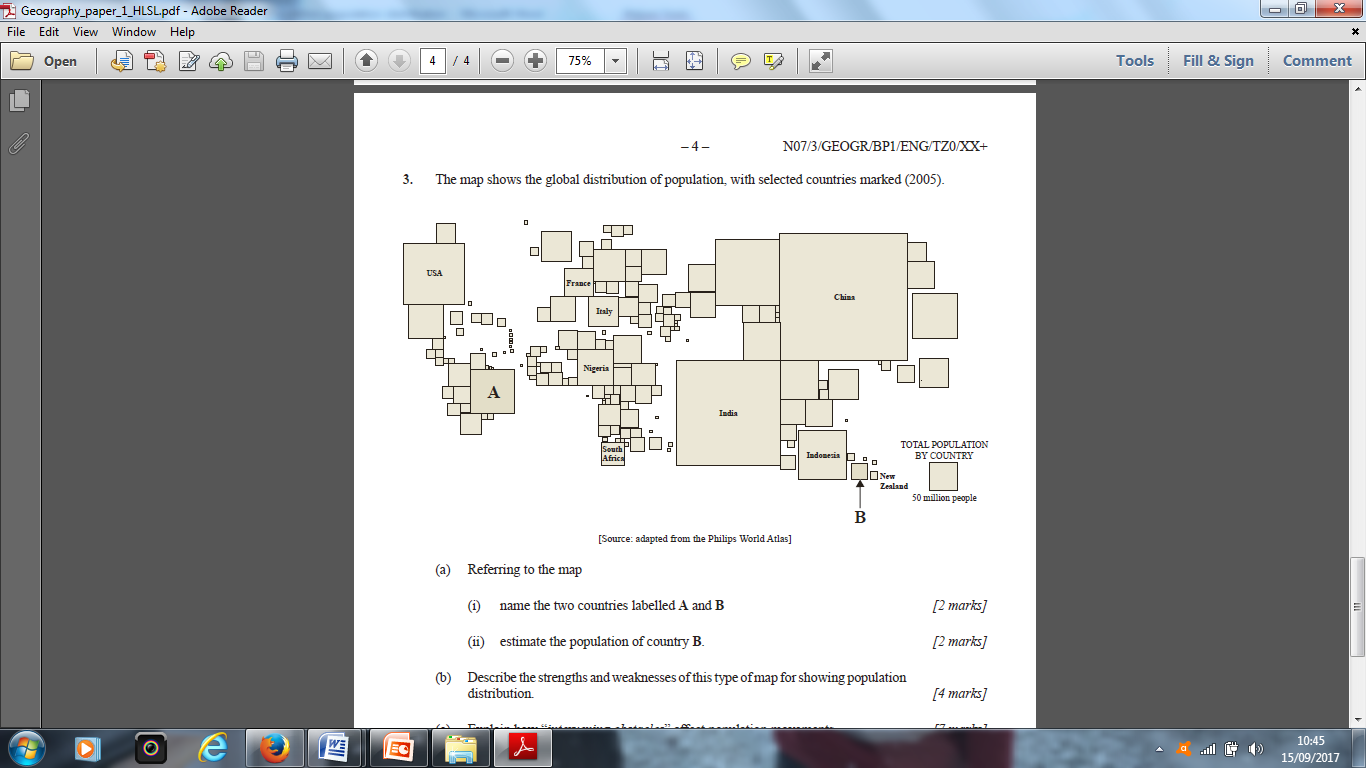 November 20071. d. Using an annotated map only, explain the distribution of the population in a country of your choice. [5+5]